Document 36« Produire de la connaissance scientifique : recherche et échanges des hommes et des femmes de science sur la question de la radioactivité de 1896 aux années 1950 »« Le cinéma et l’atome, une relation ambigüe ? »Document 36 a. « L’affiche officielle française d’Oppenheimer, le film de Christopher NOLAN (2023) »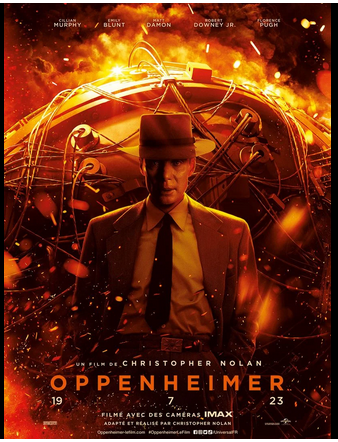 Le film Oppenheimer de Christopher NOLAN en quelques chiffres :Budget : 100 millions de dollarsRecettes : près d’un milliard de dollarsEntrées : plus de 30 millions de spectateurs dans le mondeDocument 36 b. « Le cinéma face à la peur atomique, entre dérision et fascination. »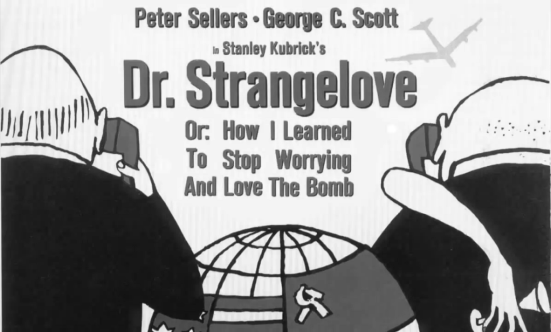 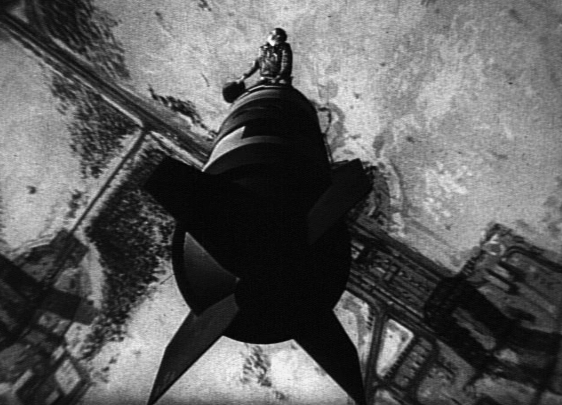 1964Docteur Folamour, où comment j’ai appris à ne plus m’en faire et à aimer la bombe, de Stanley KUBRICKSatire du milieu politique et militaireUn général de l’US Air Force paranoïaque est certain que les Soviétiques vont lancer une attaque nucléaire sur les États-Unis. Il décide de prendre les devants et lance sa flotte de bombardiers sur l’URSS. Les responsables du programme nucléaire américain se réunissent auprès du président des États-Unis pour décider de la marche à suivre : trouver une solution ou accepter le déclenchement de l’apocalypse nucléaire ? Le docteur Folamour, un ancien nazi recruté par les Américains hésite. Au dernier moment les bombardiers sont rappelés, mais un avion continue sa route : son commandant de bord force le système d’ouverture de la soute à bombe et se retrouve à la chevaucher tandis qu’elle tombe vers le territoire soviétique. 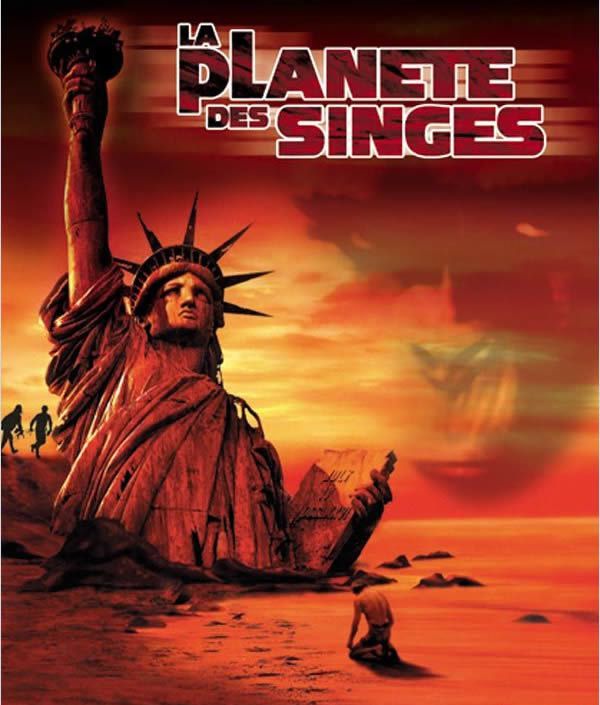 1968La planète des singes, de Frank SHAFFNERFilm d’anticipationUn astronaute américain, lors de son retour vers la terre, s’écrase sur une planète inconnue dirigée par des singes et où les humains sont considérés comme des animaux peu intelligents. Il finit par s’évader du monde des singes sur croise sur sa route la statue de la liberté enfouie dans les sables : il comprend qu’il est bien revenu sur Terre mais des siècles après l’apocalypse nucléaire. 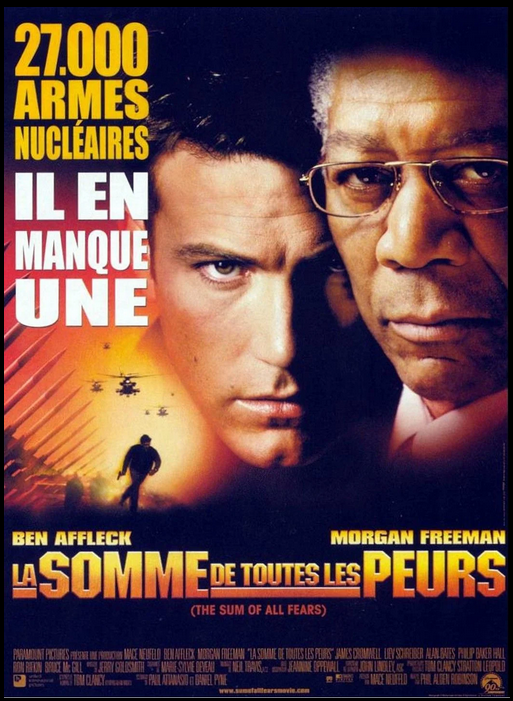 2002La somme de toutes les peurs, de Phil Alden ROBINSONFilm d’actionUn jeune agent de la CIA tente d’arrêter un complot d’extrême-droite visant à commettre un attentat à, la bombe atomique aux États-Unis : le but est d’obliger les Américains à croire qu’il s’agit d’une agression russe et les forcer à ouvrir une guerre nucléaire contre la Russie en représailles. 